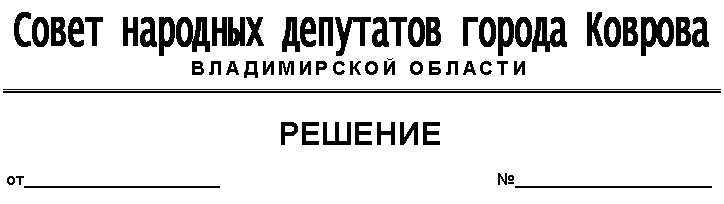 О внесении изменений в решениеКовровского городского Советанародных депутатов от 28.07.2010 № 141«Об образовании комиссии по восстановлениюправ реабилитированных жертв политическихрепрессий муниципального образованиягород Ковров и утвержденииее персонального состава»     (в редакции решения Совета народныхдепутатов города Коврова от 29.04.2020 № 83)Руководствуясь Уставом муниципального образования город Ковров, в целях реализации требований закона Российской Федерации от 18.10.1991 № 1761-1 «О реабилитации жертв политических репрессий», в соответствии с решением Совета народных депутатов от 14.04.2021 № 77 «О внесении изменений в структуру администрации города Коврова Владимирской области», рассмотрев представление главы города от _______________ № ________, Совет народных депутатов города Коврова решил:1. Внести следующие изменения в решение Ковровского городского Совета народных депутатов от 28.07.2010 № 141 «Об образовании комиссии по восстановлению прав реабилитированных жертв политических репрессий муниципального образования город Ковров и утверждении ее персонального состава» (в редакции решения Совета народных депутатов города Коврова от 29.04.2020 № 83):1.1. п. 2 изложить в следующей редакции:«2. Утвердить персональный состав комиссии по восстановлению прав жертв политических репрессий муниципального образования город Ковров:- Нечваль М.Ю., заместитель главы администрации города Коврова, председатель;- Никитанов А.Б., начальник управления территориальной политики и социальных коммуникаций администрации города Коврова, заместитель председателя;- Куандыков А.Х., заместитель главы администрации по жилищно-коммунальному хозяйству, начальник управления городского хозяйства администрации города Коврова;- Арлашина С.А., заместитель главы администрации, начальник управления образования администрации города Коврова;- Герасимовская Г.Н. – начальник финансового управления администрации города Коврова;- Корякина Е.А., начальник управления правового обеспечения и финансово-экономической безопасности администрации города Коврова;- Калигина И.А., директор МКУ г. Коврова «Управление культуры и молодежной политики»;- Кашицын С.В., заместитель председателя Совета народных депутатов города Коврова;- Кренделева М.Н., заведующая архивным отделом администрации города Коврова;- Адамсон В.В., начальник межмуниципального отдела Министерства внутренних дел России «Ковровский» (по согласованию);- Чернов И.Ю., директор государственного казенного учреждения Владимирской области «Отдел социальной защиты населения по городу Коврову и Ковровскому району» (по согласованию);- Коляганова Е.О., заведующий организационным сектором управления территориальной политики и социальных коммуникаций администрации города Коврова, секретарь.».2. Настоящее решение вступает в силу после его официального опубликования.Председатель 							 Совета народных депутатов					города Коврова		 						                         А.В. Зотов  		           	 